§1127.  Leased property and noncorporate obligations1.   An insurer may invest in personal or real property owned either by the insurer, or a trustee, while under lease to a lessee able to meet any one of the earnings tests provided by section 1109.[PL 1979, c. 458, §11 (NEW).]2.   In addition to investments otherwise permitted under this chapter, an insurer may invest in obligations, other than those of institutions as defined in section 1110, subsection 1‑A, paragraph H, which are secured by:A.  An assignment of a right to receive rental, charter, hire, purchase or other payments for the use or purchase of real or personal property adequate to return the investments and payable or guaranteed by one or more governmental units or instrumentalities, whose obligations would qualify for investment under section 1107 or section 1108, or by one or more institutions whose obligations would qualify for investment under section 1109. The aggregate amount of investments made or acquired under this subsection may not exceed 2% of an insurer's total admitted assets; and  [PL 2001, c. 471, Pt. B, §13 (AMD).]B.  A mortgage or a security interest in that real or personal property.  [PL 1979, c. 458, §11 (NEW).][PL 2001, c. 471, Pt. B, §13 (AMD).]SECTION HISTORYPL 1969, c. 132, §1 (NEW). PL 1979, c. 458, §11 (RPR). PL 2001, c. 471, §B13 (AMD). The State of Maine claims a copyright in its codified statutes. If you intend to republish this material, we require that you include the following disclaimer in your publication:All copyrights and other rights to statutory text are reserved by the State of Maine. The text included in this publication reflects changes made through the First Regular and First Special Session of the 131st Maine Legislature and is current through November 1. 2023
                    . The text is subject to change without notice. It is a version that has not been officially certified by the Secretary of State. Refer to the Maine Revised Statutes Annotated and supplements for certified text.
                The Office of the Revisor of Statutes also requests that you send us one copy of any statutory publication you may produce. Our goal is not to restrict publishing activity, but to keep track of who is publishing what, to identify any needless duplication and to preserve the State's copyright rights.PLEASE NOTE: The Revisor's Office cannot perform research for or provide legal advice or interpretation of Maine law to the public. If you need legal assistance, please contact a qualified attorney.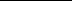 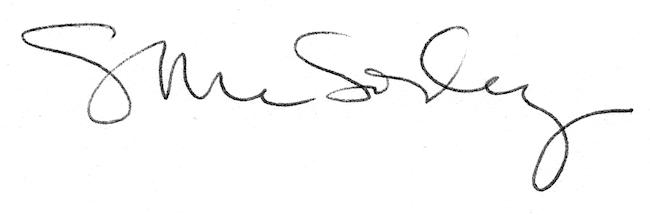 